Утвержден годовым общим  собранием  акционеров  Открытого акционерного  общества  « Издательско-полиграфический комплекс «Звезда»  Распоряжение №   ____      от ___.___.2016 ГОДОВОЙ ОТЧЕТОткрытого акционерного общества «Издательско-полиграфический комплекс «Звезда»по итогам 2015 годаПредварительно   одобрен Советом директоров  Открытого  акционерного  общества « Издательско-полиграфический комплекс «Звезда» Протокол № ______    от ___.____.2016ВРИО Генерального директора 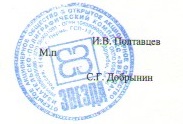 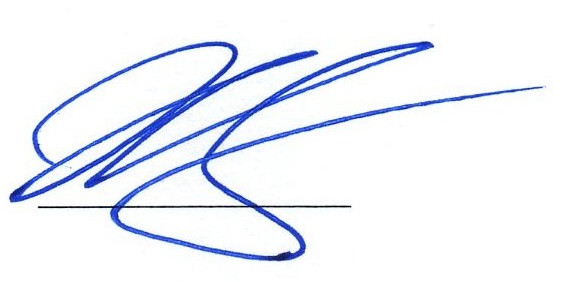 ЗАО «Российские газеты» - Управляющая организация ОАО « ИПК «Звезда»                                                                                                                                                    Исполнительный директор	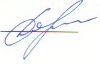 ОАО «ИПК «Звезда»			                                          Прошито, пронумеровано и скреплено оттиском печати ОАО « ______________»  _____________ листовНаименование параметров информацииНаименование параметров информацииТребования к описательной частиТребования к описательной частиТребования к описательной частиОбщие сведения об открытом акционерном обществеОбщие сведения об открытом акционерном обществеОбщие сведения об открытом акционерном обществеОбщие сведения об открытом акционерном обществеОбщие сведения об открытом акционерном обществеПолное наименование открытого акционерного общества Открытое акционерное общество «Издательско-полиграфический комплекс «Звезда» Открытое акционерное общество «Издательско-полиграфический комплекс «Звезда» Открытое акционерное общество «Издательско-полиграфический комплекс «Звезда» Открытое акционерное общество «Издательско-полиграфический комплекс «Звезда» Номер и дата выдачи свидетельства о государственной регистрации Серия 59 № 003042241 от  07.02.2006 года Серия 59 № 003042241 от  07.02.2006 года Серия 59 № 003042241 от  07.02.2006 года Серия 59 № 003042241 от  07.02.2006 годаСубъект Российской ФедерацииПермский крайПермский крайПермский крайПермский крайЮридический адрес 614990, Пермский край, г.Пермь, ул.Дружбы, 34 614990, Пермский край, г.Пермь, ул.Дружбы, 34 614990, Пермский край, г.Пермь, ул.Дружбы, 34 614990, Пермский край, г.Пермь, ул.Дружбы, 34Почтовый адрес 614990, Пермский край, г.Пермь, ул.Дружбы, 34 614990, Пермский край, г.Пермь, ул.Дружбы, 34 614990, Пермский край, г.Пермь, ул.Дружбы, 34 614990, Пермский край, г.Пермь, ул.Дружбы, 34Контактный телефон  (342) 220-01-10 (342) 220-01-10 (342) 220-01-10 (342) 220-01-10Факс (342) 220-01-27 (342) 220-01-27 (342) 220-01-27 (342) 220-01-27 Адрес электронной почтыmailto:ipk@starperm.rumailto:ipk@starperm.rumailto:ipk@starperm.rumailto:ipk@starperm.ru Основной вид деятельности Полиграфическая деятельность, ОКВЭД 22.22 Полиграфическая деятельность, ОКВЭД 22.22 Полиграфическая деятельность, ОКВЭД 22.22 Полиграфическая деятельность, ОКВЭД 22.22Информация о включении в перечень стратегических акционерных обществ (да, нет) нет нет нет нетШтатная численность работников138138138138 Полное наименование и адрес реестродержателя Открытое акционерное общество «Регистратор-Капитал».Екатеринбург, пер.Трамвайный,15 Открытое акционерное общество «Регистратор-Капитал».Екатеринбург, пер.Трамвайный,15 Открытое акционерное общество «Регистратор-Капитал».Екатеринбург, пер.Трамвайный,15 Открытое акционерное общество «Регистратор-Капитал».Екатеринбург, пер.Трамвайный,15 Размер уставного капитала, тыс. руб. 77751 77751 77751 77751 Общее количество акций, шт. 7775152 7775152 7775152 7775152 Количество обыкновенных акций, шт. 7775152 7775152 7775152 7775152 Номинальная стоимость обыкновенных акций, руб. 10 10 10 10 Государственный регистрационный номер выпуска обыкновенных акций и дата государственной регистрации  1-01-56946-D  от 07.09.2006 года  1-01-56946-D  от 07.09.2006 года  1-01-56946-D  от 07.09.2006 года  1-01-56946-D  от 07.09.2006 года Количество привилегированных акций---------------------------- Номинальная стоимость привилегированных акций, тыс. руб.------------------------ Государственный регистрационный номер выпуска привилегированных акций и дата государственной регистрации---------------------------- Сумма вклада Российской Федерации, т. руб.77751777517775177751 Доля РФ в уставном капитале, %100 %100 %100 %100 %Доля РФ по обыкновенным акциям, %100%100%100%100%Доля РФ по привилегированным акциям, %------------------------Основные акционеры общества (доля в уставном капитале более 2 %) Российская Федерация в лице Федерального агентства по управлению государственным имуществом – 100% акцийРоссийская Федерация в лице Федерального агентства по управлению государственным имуществом – 100% акцийРоссийская Федерация в лице Федерального агентства по управлению государственным имуществом – 100% акцийРоссийская Федерация в лице Федерального агентства по управлению государственным имуществом – 100% акций Наличие специального права на участие РФ в управлении ОАО («золотой акции»)------------------------Полное наименование и адрес аудитора обществаООО «Инвест-Аудит» ( г. Пермь, ул. Ленина 50)ООО «Инвест-Аудит» ( г. Пермь, ул. Ленина 50)ООО «Инвест-Аудит» ( г. Пермь, ул. Ленина 50)ООО «Инвест-Аудит» ( г. Пермь, ул. Ленина 50)Характеристика деятельности органов управления и контроля ОАООбщее собрание акционеровХарактеристика деятельности органов управления и контроля ОАООбщее собрание акционеровХарактеристика деятельности органов управления и контроля ОАООбщее собрание акционеровХарактеристика деятельности органов управления и контроля ОАООбщее собрание акционеровХарактеристика деятельности органов управления и контроля ОАООбщее собрание акционеровГодовое общее собрание акционеров (номер и дата  протокола, вопросы повестки дня) В .Решение собственника в форме  Распоряжения от №  248-р от 22.06.2015 г. были приняты следующие решения:1.Утвердить годовой отчет Общества за 2014 год 2. Утвердить годовую бухгалтерскую отчетность Общества за 2014 год , в том числе отчет о прибылях и убытках3. Не объявлять о выплате дивидендов по итогам 2014 года, утвердить следующее распоряжение чистой прибыли Общества за 2014 год, рекомендованное советом директоров ОАО «Издательско-полиграфический комплекс Звезда» ( протокол заседания совета директоров от 19.05.2015 №44) в размере  4230 тыс. руб.:- в резервный фонд 211,5 тыс. руб. (5% от чистой прибыли)- на погашение задолженности учредителей по взносам в уставной капитал 4018,5 тыс. руб. (95 % от чистой прибыли)4. Избрать  совет директоров Общества в количестве 5 человек  в  следующем составе: – президент  некоммерческого партнерства «Гильдия маркетологов» (в качестве профессионального поверенного) – начальник Управления Росимущества – генеральный директор ЗАО «Российские газеты» (в качестве профессионального поверенного)собственности РосимуществаФатеркин Андрей Александрович – финансовый директор «Издательский Дом ГеймЛэнд» (в качестве независимого директора) – начальник отдела Управления Роспечати5. Избрать ревизионную комиссию Общества в следующем составе:Будиленко Инга Игоревна – генеральный директор ООО «Первый» (в качестве независимого эксперта)Миранович Любовь Николаевна – начальник отдела ТУ Росимущества в Пермском краеПименова Ирина Геннадьевна – начальник отдела ТУ Росимущества в Пермском крае6. Утвердить положение о вознаграждении членам совета директоров Общества, рекомендованное советом директоров ОАО Издательско-полиграфический комплекс «Звезда» ( протокол заседания совета директоров от 03.04.2015 №42)7. Утвердить ООО «Инвест-Аудит» ( г. Пермь, ул. Ленина 50) аудитором Общества для проведения обязательного ежегодного аудита за 2015 год. В .Решение собственника в форме  Распоряжения от №  248-р от 22.06.2015 г. были приняты следующие решения:1.Утвердить годовой отчет Общества за 2014 год 2. Утвердить годовую бухгалтерскую отчетность Общества за 2014 год , в том числе отчет о прибылях и убытках3. Не объявлять о выплате дивидендов по итогам 2014 года, утвердить следующее распоряжение чистой прибыли Общества за 2014 год, рекомендованное советом директоров ОАО «Издательско-полиграфический комплекс Звезда» ( протокол заседания совета директоров от 19.05.2015 №44) в размере  4230 тыс. руб.:- в резервный фонд 211,5 тыс. руб. (5% от чистой прибыли)- на погашение задолженности учредителей по взносам в уставной капитал 4018,5 тыс. руб. (95 % от чистой прибыли)4. Избрать  совет директоров Общества в количестве 5 человек  в  следующем составе: – президент  некоммерческого партнерства «Гильдия маркетологов» (в качестве профессионального поверенного) – начальник Управления Росимущества – генеральный директор ЗАО «Российские газеты» (в качестве профессионального поверенного)собственности РосимуществаФатеркин Андрей Александрович – финансовый директор «Издательский Дом ГеймЛэнд» (в качестве независимого директора) – начальник отдела Управления Роспечати5. Избрать ревизионную комиссию Общества в следующем составе:Будиленко Инга Игоревна – генеральный директор ООО «Первый» (в качестве независимого эксперта)Миранович Любовь Николаевна – начальник отдела ТУ Росимущества в Пермском краеПименова Ирина Геннадьевна – начальник отдела ТУ Росимущества в Пермском крае6. Утвердить положение о вознаграждении членам совета директоров Общества, рекомендованное советом директоров ОАО Издательско-полиграфический комплекс «Звезда» ( протокол заседания совета директоров от 03.04.2015 №42)7. Утвердить ООО «Инвест-Аудит» ( г. Пермь, ул. Ленина 50) аудитором Общества для проведения обязательного ежегодного аудита за 2015 год. В .Решение собственника в форме  Распоряжения от №  248-р от 22.06.2015 г. были приняты следующие решения:1.Утвердить годовой отчет Общества за 2014 год 2. Утвердить годовую бухгалтерскую отчетность Общества за 2014 год , в том числе отчет о прибылях и убытках3. Не объявлять о выплате дивидендов по итогам 2014 года, утвердить следующее распоряжение чистой прибыли Общества за 2014 год, рекомендованное советом директоров ОАО «Издательско-полиграфический комплекс Звезда» ( протокол заседания совета директоров от 19.05.2015 №44) в размере  4230 тыс. руб.:- в резервный фонд 211,5 тыс. руб. (5% от чистой прибыли)- на погашение задолженности учредителей по взносам в уставной капитал 4018,5 тыс. руб. (95 % от чистой прибыли)4. Избрать  совет директоров Общества в количестве 5 человек  в  следующем составе: – президент  некоммерческого партнерства «Гильдия маркетологов» (в качестве профессионального поверенного) – начальник Управления Росимущества – генеральный директор ЗАО «Российские газеты» (в качестве профессионального поверенного)собственности РосимуществаФатеркин Андрей Александрович – финансовый директор «Издательский Дом ГеймЛэнд» (в качестве независимого директора) – начальник отдела Управления Роспечати5. Избрать ревизионную комиссию Общества в следующем составе:Будиленко Инга Игоревна – генеральный директор ООО «Первый» (в качестве независимого эксперта)Миранович Любовь Николаевна – начальник отдела ТУ Росимущества в Пермском краеПименова Ирина Геннадьевна – начальник отдела ТУ Росимущества в Пермском крае6. Утвердить положение о вознаграждении членам совета директоров Общества, рекомендованное советом директоров ОАО Издательско-полиграфический комплекс «Звезда» ( протокол заседания совета директоров от 03.04.2015 №42)7. Утвердить ООО «Инвест-Аудит» ( г. Пермь, ул. Ленина 50) аудитором Общества для проведения обязательного ежегодного аудита за 2015 год. В .Решение собственника в форме  Распоряжения от №  248-р от 22.06.2015 г. были приняты следующие решения:1.Утвердить годовой отчет Общества за 2014 год 2. Утвердить годовую бухгалтерскую отчетность Общества за 2014 год , в том числе отчет о прибылях и убытках3. Не объявлять о выплате дивидендов по итогам 2014 года, утвердить следующее распоряжение чистой прибыли Общества за 2014 год, рекомендованное советом директоров ОАО «Издательско-полиграфический комплекс Звезда» ( протокол заседания совета директоров от 19.05.2015 №44) в размере  4230 тыс. руб.:- в резервный фонд 211,5 тыс. руб. (5% от чистой прибыли)- на погашение задолженности учредителей по взносам в уставной капитал 4018,5 тыс. руб. (95 % от чистой прибыли)4. Избрать  совет директоров Общества в количестве 5 человек  в  следующем составе: – президент  некоммерческого партнерства «Гильдия маркетологов» (в качестве профессионального поверенного) – начальник Управления Росимущества – генеральный директор ЗАО «Российские газеты» (в качестве профессионального поверенного)собственности РосимуществаФатеркин Андрей Александрович – финансовый директор «Издательский Дом ГеймЛэнд» (в качестве независимого директора) – начальник отдела Управления Роспечати5. Избрать ревизионную комиссию Общества в следующем составе:Будиленко Инга Игоревна – генеральный директор ООО «Первый» (в качестве независимого эксперта)Миранович Любовь Николаевна – начальник отдела ТУ Росимущества в Пермском краеПименова Ирина Геннадьевна – начальник отдела ТУ Росимущества в Пермском крае6. Утвердить положение о вознаграждении членам совета директоров Общества, рекомендованное советом директоров ОАО Издательско-полиграфический комплекс «Звезда» ( протокол заседания совета директоров от 03.04.2015 №42)7. Утвердить ООО «Инвест-Аудит» ( г. Пермь, ул. Ленина 50) аудитором Общества для проведения обязательного ежегодного аудита за 2015 год.Внеочередные общие собрания акционеров (номера и даты протоколов, вопросы повесток дня)Решение собственника в форме Распоряжения № 267-р от 24.04.2015утвердить ООО «АУДИТ-ПРОФИТ» аудитором Общества для проведения обязательного ежегодного аудита за 2014 год.Решение собственника в форме Распоряжения № 267-р от 24.04.2015утвердить ООО «АУДИТ-ПРОФИТ» аудитором Общества для проведения обязательного ежегодного аудита за 2014 год.Решение собственника в форме Распоряжения № 267-р от 24.04.2015утвердить ООО «АУДИТ-ПРОФИТ» аудитором Общества для проведения обязательного ежегодного аудита за 2014 год.Решение собственника в форме Распоряжения № 267-р от 24.04.2015утвердить ООО «АУДИТ-ПРОФИТ» аудитором Общества для проведения обязательного ежегодного аудита за 2014 год.Совет директоровСовет директоровСовет директоровСовет директоровСовет директоровСостав совета директоров (наблюдательного совета) общества, включая сведения о членах совета директоров (наблюдательного совета) общества, в т. ч. их краткие биографические данные и владение акциями общества в течение отчетного годаВ соответствии с Распоряжением от №  643-р от 30.06.2014 г. в состав совета директоров с 01.07.2014 г.  были избраны следующие лица: – президент  некоммерческого партнерства «Гильдия маркетологов» (в качестве профессионального поверенного) – генеральный директор ЗАО «Российские газеты» (в качестве профессионального поверенного)Ткачук Игорь Александрович – заместитель начальника отдела Управления отраслевых организаций и зарубежной собственности РосимуществаФатеркин Андрей Александрович – финансовый директор «Издательский Дом ГеймЛэнд» (в качестве независимого директора) – начальник отдела Управления государственного имущества и приватизации РоспечатиВ соответствии с Распоряжением №  248-р от 22.06.2015 г  в состав совета директоров были избраны следующие лица: – президент  некоммерческого партнерства «Гильдия маркетологов» (в качестве профессионального поверенного) – начальник Управления Росимущества – генеральный директор ЗАО «Российские газеты» (в качестве профессионального поверенного)собственности РосимуществаФатеркин Андрей Александрович – финансовый директор «Издательский Дом ГеймЛэнд» (в качестве независимого директора) – начальник отдела Управления РоспечатиВ соответствии с Распоряжением от №  643-р от 30.06.2014 г. в состав совета директоров с 01.07.2014 г.  были избраны следующие лица: – президент  некоммерческого партнерства «Гильдия маркетологов» (в качестве профессионального поверенного) – генеральный директор ЗАО «Российские газеты» (в качестве профессионального поверенного)Ткачук Игорь Александрович – заместитель начальника отдела Управления отраслевых организаций и зарубежной собственности РосимуществаФатеркин Андрей Александрович – финансовый директор «Издательский Дом ГеймЛэнд» (в качестве независимого директора) – начальник отдела Управления государственного имущества и приватизации РоспечатиВ соответствии с Распоряжением №  248-р от 22.06.2015 г  в состав совета директоров были избраны следующие лица: – президент  некоммерческого партнерства «Гильдия маркетологов» (в качестве профессионального поверенного) – начальник Управления Росимущества – генеральный директор ЗАО «Российские газеты» (в качестве профессионального поверенного)собственности РосимуществаФатеркин Андрей Александрович – финансовый директор «Издательский Дом ГеймЛэнд» (в качестве независимого директора) – начальник отдела Управления РоспечатиВ соответствии с Распоряжением от №  643-р от 30.06.2014 г. в состав совета директоров с 01.07.2014 г.  были избраны следующие лица: – президент  некоммерческого партнерства «Гильдия маркетологов» (в качестве профессионального поверенного) – генеральный директор ЗАО «Российские газеты» (в качестве профессионального поверенного)Ткачук Игорь Александрович – заместитель начальника отдела Управления отраслевых организаций и зарубежной собственности РосимуществаФатеркин Андрей Александрович – финансовый директор «Издательский Дом ГеймЛэнд» (в качестве независимого директора) – начальник отдела Управления государственного имущества и приватизации РоспечатиВ соответствии с Распоряжением №  248-р от 22.06.2015 г  в состав совета директоров были избраны следующие лица: – президент  некоммерческого партнерства «Гильдия маркетологов» (в качестве профессионального поверенного) – начальник Управления Росимущества – генеральный директор ЗАО «Российские газеты» (в качестве профессионального поверенного)собственности РосимуществаФатеркин Андрей Александрович – финансовый директор «Издательский Дом ГеймЛэнд» (в качестве независимого директора) – начальник отдела Управления РоспечатиВ соответствии с Распоряжением от №  643-р от 30.06.2014 г. в состав совета директоров с 01.07.2014 г.  были избраны следующие лица: – президент  некоммерческого партнерства «Гильдия маркетологов» (в качестве профессионального поверенного) – генеральный директор ЗАО «Российские газеты» (в качестве профессионального поверенного)Ткачук Игорь Александрович – заместитель начальника отдела Управления отраслевых организаций и зарубежной собственности РосимуществаФатеркин Андрей Александрович – финансовый директор «Издательский Дом ГеймЛэнд» (в качестве независимого директора) – начальник отдела Управления государственного имущества и приватизации РоспечатиВ соответствии с Распоряжением №  248-р от 22.06.2015 г  в состав совета директоров были избраны следующие лица: – президент  некоммерческого партнерства «Гильдия маркетологов» (в качестве профессионального поверенного) – начальник Управления Росимущества – генеральный директор ЗАО «Российские газеты» (в качестве профессионального поверенного)собственности РосимуществаФатеркин Андрей Александрович – финансовый директор «Издательский Дом ГеймЛэнд» (в качестве независимого директора) – начальник отдела Управления РоспечатиНаличие  специализированных комитетов при совете директоровотсутствуютотсутствуютотсутствуютотсутствуютЗаседания совета директоров (даты и номера протоколов, вопросы повесток дня)Протокол № 41 от 25.02.2015  г.  заочного заседания совета директоров.Повестка дня:Об утверждении программы общества Об утверждении ключевых показателей эффективности Общества на 2015 год3. Об определении начальной (максимальной) цены оплаты ОАО «ИПК «Звезда» аудиторских услуг для указания ее в конкурсной документации при объявлении конкурса на проведение обязательного аудита Общества за 2015 год.Протокол № 42 от 03.04.2015  г. заочного заседания совета директоров.Повестка дня: 1.О предварительном утверждении Положения о вознаграждения членами совета директоров Общества2.О предварительном утверждении Положения о ревизионной комиссии ОбществаПротокол № 43 от 17.04.2015.  заочного заседания совета директоров Повестка дня:О повышении производительности трудаО регистрации прав на имущество акционерного общества в установленном законодательством РФ порядкеПротокол № 44 от 19.05.2015.  заочного заседания совета директоров Повестка дня:Предварительное утверждение годового отчета Общества за 2014 год.Предварительное утверждение годовой бухгалтерской отчетности, в том числе отчета о финансовых результатах Общества за 2014 год.Рекомендации годовому общему собранию акционеров по распределению чистой прибыли Общества по итогам 2014 года, в том числе по размеру, срокам и форме выплаты дивидендов. Протокол № 45 от 04.06.2015  г. заочного заседания совета директоров.Повестка дня:1.Об одобрении долгосрочного договора аренды нежилых помещений по ставке ниже величины рыночной арендной платы согласно отчету об оценке, подготовленному в соответствии с законодательством РФ об оценочной деятельности.2. Об одобрении краткосрочных договоров аренды Общества по ставкам не ниже величины рыночной ставки арендной платы за 1 кв.м.  в месяц согласно отчету об оценке, подготовленному в соответствии с законодательством РФ об оценочной деятельности (в соответствии с прилагаемым реестром)Протокол № 46  от 15.10.2015 г. заочного заседания совета директоровПовестка дня: Об избрании председателя совета директоров ОбществаО выполнении поручений Росимущества о предоставлении пакета документов для проведения оценки пакета акций ОбществаО рассмотрении отчета исполнительного органа о показателях финансово-хозяйственной деятельности ОбществаО выработке соответствующих предложений и поручений единоличному исполнительному органу Общества по результатам анализа показателей финансово-хозяйственной деятельности Общества, направленных в том числе на стабилизацию деятельности Общества и способствующих улучшению финансовых показателейО снижении операционных расходов (затрат) не менее чем на 2-3 процента ежегодноПротокол № 41 от 25.02.2015  г.  заочного заседания совета директоров.Повестка дня:Об утверждении программы общества Об утверждении ключевых показателей эффективности Общества на 2015 год3. Об определении начальной (максимальной) цены оплаты ОАО «ИПК «Звезда» аудиторских услуг для указания ее в конкурсной документации при объявлении конкурса на проведение обязательного аудита Общества за 2015 год.Протокол № 42 от 03.04.2015  г. заочного заседания совета директоров.Повестка дня: 1.О предварительном утверждении Положения о вознаграждения членами совета директоров Общества2.О предварительном утверждении Положения о ревизионной комиссии ОбществаПротокол № 43 от 17.04.2015.  заочного заседания совета директоров Повестка дня:О повышении производительности трудаО регистрации прав на имущество акционерного общества в установленном законодательством РФ порядкеПротокол № 44 от 19.05.2015.  заочного заседания совета директоров Повестка дня:Предварительное утверждение годового отчета Общества за 2014 год.Предварительное утверждение годовой бухгалтерской отчетности, в том числе отчета о финансовых результатах Общества за 2014 год.Рекомендации годовому общему собранию акционеров по распределению чистой прибыли Общества по итогам 2014 года, в том числе по размеру, срокам и форме выплаты дивидендов. Протокол № 45 от 04.06.2015  г. заочного заседания совета директоров.Повестка дня:1.Об одобрении долгосрочного договора аренды нежилых помещений по ставке ниже величины рыночной арендной платы согласно отчету об оценке, подготовленному в соответствии с законодательством РФ об оценочной деятельности.2. Об одобрении краткосрочных договоров аренды Общества по ставкам не ниже величины рыночной ставки арендной платы за 1 кв.м.  в месяц согласно отчету об оценке, подготовленному в соответствии с законодательством РФ об оценочной деятельности (в соответствии с прилагаемым реестром)Протокол № 46  от 15.10.2015 г. заочного заседания совета директоровПовестка дня: Об избрании председателя совета директоров ОбществаО выполнении поручений Росимущества о предоставлении пакета документов для проведения оценки пакета акций ОбществаО рассмотрении отчета исполнительного органа о показателях финансово-хозяйственной деятельности ОбществаО выработке соответствующих предложений и поручений единоличному исполнительному органу Общества по результатам анализа показателей финансово-хозяйственной деятельности Общества, направленных в том числе на стабилизацию деятельности Общества и способствующих улучшению финансовых показателейО снижении операционных расходов (затрат) не менее чем на 2-3 процента ежегодноПротокол № 41 от 25.02.2015  г.  заочного заседания совета директоров.Повестка дня:Об утверждении программы общества Об утверждении ключевых показателей эффективности Общества на 2015 год3. Об определении начальной (максимальной) цены оплаты ОАО «ИПК «Звезда» аудиторских услуг для указания ее в конкурсной документации при объявлении конкурса на проведение обязательного аудита Общества за 2015 год.Протокол № 42 от 03.04.2015  г. заочного заседания совета директоров.Повестка дня: 1.О предварительном утверждении Положения о вознаграждения членами совета директоров Общества2.О предварительном утверждении Положения о ревизионной комиссии ОбществаПротокол № 43 от 17.04.2015.  заочного заседания совета директоров Повестка дня:О повышении производительности трудаО регистрации прав на имущество акционерного общества в установленном законодательством РФ порядкеПротокол № 44 от 19.05.2015.  заочного заседания совета директоров Повестка дня:Предварительное утверждение годового отчета Общества за 2014 год.Предварительное утверждение годовой бухгалтерской отчетности, в том числе отчета о финансовых результатах Общества за 2014 год.Рекомендации годовому общему собранию акционеров по распределению чистой прибыли Общества по итогам 2014 года, в том числе по размеру, срокам и форме выплаты дивидендов. Протокол № 45 от 04.06.2015  г. заочного заседания совета директоров.Повестка дня:1.Об одобрении долгосрочного договора аренды нежилых помещений по ставке ниже величины рыночной арендной платы согласно отчету об оценке, подготовленному в соответствии с законодательством РФ об оценочной деятельности.2. Об одобрении краткосрочных договоров аренды Общества по ставкам не ниже величины рыночной ставки арендной платы за 1 кв.м.  в месяц согласно отчету об оценке, подготовленному в соответствии с законодательством РФ об оценочной деятельности (в соответствии с прилагаемым реестром)Протокол № 46  от 15.10.2015 г. заочного заседания совета директоровПовестка дня: Об избрании председателя совета директоров ОбществаО выполнении поручений Росимущества о предоставлении пакета документов для проведения оценки пакета акций ОбществаО рассмотрении отчета исполнительного органа о показателях финансово-хозяйственной деятельности ОбществаО выработке соответствующих предложений и поручений единоличному исполнительному органу Общества по результатам анализа показателей финансово-хозяйственной деятельности Общества, направленных в том числе на стабилизацию деятельности Общества и способствующих улучшению финансовых показателейО снижении операционных расходов (затрат) не менее чем на 2-3 процента ежегодноПротокол № 41 от 25.02.2015  г.  заочного заседания совета директоров.Повестка дня:Об утверждении программы общества Об утверждении ключевых показателей эффективности Общества на 2015 год3. Об определении начальной (максимальной) цены оплаты ОАО «ИПК «Звезда» аудиторских услуг для указания ее в конкурсной документации при объявлении конкурса на проведение обязательного аудита Общества за 2015 год.Протокол № 42 от 03.04.2015  г. заочного заседания совета директоров.Повестка дня: 1.О предварительном утверждении Положения о вознаграждения членами совета директоров Общества2.О предварительном утверждении Положения о ревизионной комиссии ОбществаПротокол № 43 от 17.04.2015.  заочного заседания совета директоров Повестка дня:О повышении производительности трудаО регистрации прав на имущество акционерного общества в установленном законодательством РФ порядкеПротокол № 44 от 19.05.2015.  заочного заседания совета директоров Повестка дня:Предварительное утверждение годового отчета Общества за 2014 год.Предварительное утверждение годовой бухгалтерской отчетности, в том числе отчета о финансовых результатах Общества за 2014 год.Рекомендации годовому общему собранию акционеров по распределению чистой прибыли Общества по итогам 2014 года, в том числе по размеру, срокам и форме выплаты дивидендов. Протокол № 45 от 04.06.2015  г. заочного заседания совета директоров.Повестка дня:1.Об одобрении долгосрочного договора аренды нежилых помещений по ставке ниже величины рыночной арендной платы согласно отчету об оценке, подготовленному в соответствии с законодательством РФ об оценочной деятельности.2. Об одобрении краткосрочных договоров аренды Общества по ставкам не ниже величины рыночной ставки арендной платы за 1 кв.м.  в месяц согласно отчету об оценке, подготовленному в соответствии с законодательством РФ об оценочной деятельности (в соответствии с прилагаемым реестром)Протокол № 46  от 15.10.2015 г. заочного заседания совета директоровПовестка дня: Об избрании председателя совета директоров ОбществаО выполнении поручений Росимущества о предоставлении пакета документов для проведения оценки пакета акций ОбществаО рассмотрении отчета исполнительного органа о показателях финансово-хозяйственной деятельности ОбществаО выработке соответствующих предложений и поручений единоличному исполнительному органу Общества по результатам анализа показателей финансово-хозяйственной деятельности Общества, направленных в том числе на стабилизацию деятельности Общества и способствующих улучшению финансовых показателейО снижении операционных расходов (затрат) не менее чем на 2-3 процента ежегодноНаличие положений о совете директоров, о вознаграждении  членам  совета директоров, специализированных комитетах при совете директоровПоложение о вознаграждении членам совета директоров утверждено Распоряжением ТУ Росимуществаот №  248-р от 22.06.2015 г.Положение о вознаграждении членам совета директоров утверждено Распоряжением ТУ Росимуществаот №  248-р от 22.06.2015 г.Положение о вознаграждении членам совета директоров утверждено Распоряжением ТУ Росимуществаот №  248-р от 22.06.2015 г.Положение о вознаграждении членам совета директоров утверждено Распоряжением ТУ Росимуществаот №  248-р от 22.06.2015 г.Размер вознаграждения, получаемого членами совета директоров обществаРазмер вознаграждения, получаемого членами совета директоров общества определен в положении  о вознаграждении членам совета директоров, утвержденногоРаспоряжением ТУ Росимуществаот №  248-р от 22.06.2015 г.Размер вознаграждения, получаемого членами совета директоров общества определен в положении  о вознаграждении членам совета директоров, утвержденногоРаспоряжением ТУ Росимуществаот №  248-р от 22.06.2015 г.Размер вознаграждения, получаемого членами совета директоров общества определен в положении  о вознаграждении членам совета директоров, утвержденногоРаспоряжением ТУ Росимуществаот №  248-р от 22.06.2015 г.Размер вознаграждения, получаемого членами совета директоров общества определен в положении  о вознаграждении членам совета директоров, утвержденногоРаспоряжением ТУ Росимуществаот №  248-р от 22.06.2015 г.Исполнительный орган  Исполнительный орган  Исполнительный орган  Исполнительный орган  Исполнительный орган  Сведения о лице, занимающем должность единоличного исполнительного органа (управляющем, управляющей организации) общества, и при наличии коллегиального исполнительного органа общества сведения о членах коллегиального исполнительного органа общества, в том числе их краткие биографические данные и владение акциями общества в течение отчетного годаПолномочия единоличного исполнительного органа переданы по договору управляющей организации — ЗАО «Российские газеты».     В соответствии с пунктом 9.1. Договора № 3 о передаче полномочий единоличного исполнительного органа от 02.07.2014 г. управляющая организация исполняет функции единоличного исполнительного органа Общества до 31.12.2016 г.Полномочия единоличного исполнительного органа переданы по договору управляющей организации — ЗАО «Российские газеты».     В соответствии с пунктом 9.1. Договора № 3 о передаче полномочий единоличного исполнительного органа от 02.07.2014 г. управляющая организация исполняет функции единоличного исполнительного органа Общества до 31.12.2016 г.Полномочия единоличного исполнительного органа переданы по договору управляющей организации — ЗАО «Российские газеты».     В соответствии с пунктом 9.1. Договора № 3 о передаче полномочий единоличного исполнительного органа от 02.07.2014 г. управляющая организация исполняет функции единоличного исполнительного органа Общества до 31.12.2016 г.Полномочия единоличного исполнительного органа переданы по договору управляющей организации — ЗАО «Российские газеты».     В соответствии с пунктом 9.1. Договора № 3 о передаче полномочий единоличного исполнительного органа от 02.07.2014 г. управляющая организация исполняет функции единоличного исполнительного органа Общества до 31.12.2016 г.Размер вознаграждения исполнительному органу общества            За исполнение Управляющей организацией обязательств, в соответствии с п.п. 3.1 и 3.2 Договора о передаче полномочий единоличного исполнительного органа ОАО «ИПК «Звезда» управляющей организации Общество уплачивает  вознаграждение, состоящее из двух частей: фиксированной ежемесячной суммы в  размере   58688(пятьдесят восемь шестьсот восемьдесят восемь) рублей, в том числе НДС 18%  и вознаграждения по результатам финансово-хозяйственной деятельности Общества.         Вознаграждение по результатам финансово-хозяйственной  деятельности выплачивается после утверждения годового отчета, но не позднее 31 августа года, следующего за отчетным, в размере 10(десять) процентов (включая НДС 18%) от суммы чистой прибыли Общества за отчетный год, указанной в бухгалтерской отчетности Общества, достоверность которой подтверждена заключением аудитора и ревизионной комиссии Общества.            За исполнение Управляющей организацией обязательств, в соответствии с п.п. 3.1 и 3.2 Договора о передаче полномочий единоличного исполнительного органа ОАО «ИПК «Звезда» управляющей организации Общество уплачивает  вознаграждение, состоящее из двух частей: фиксированной ежемесячной суммы в  размере   58688(пятьдесят восемь шестьсот восемьдесят восемь) рублей, в том числе НДС 18%  и вознаграждения по результатам финансово-хозяйственной деятельности Общества.         Вознаграждение по результатам финансово-хозяйственной  деятельности выплачивается после утверждения годового отчета, но не позднее 31 августа года, следующего за отчетным, в размере 10(десять) процентов (включая НДС 18%) от суммы чистой прибыли Общества за отчетный год, указанной в бухгалтерской отчетности Общества, достоверность которой подтверждена заключением аудитора и ревизионной комиссии Общества.            За исполнение Управляющей организацией обязательств, в соответствии с п.п. 3.1 и 3.2 Договора о передаче полномочий единоличного исполнительного органа ОАО «ИПК «Звезда» управляющей организации Общество уплачивает  вознаграждение, состоящее из двух частей: фиксированной ежемесячной суммы в  размере   58688(пятьдесят восемь шестьсот восемьдесят восемь) рублей, в том числе НДС 18%  и вознаграждения по результатам финансово-хозяйственной деятельности Общества.         Вознаграждение по результатам финансово-хозяйственной  деятельности выплачивается после утверждения годового отчета, но не позднее 31 августа года, следующего за отчетным, в размере 10(десять) процентов (включая НДС 18%) от суммы чистой прибыли Общества за отчетный год, указанной в бухгалтерской отчетности Общества, достоверность которой подтверждена заключением аудитора и ревизионной комиссии Общества.            За исполнение Управляющей организацией обязательств, в соответствии с п.п. 3.1 и 3.2 Договора о передаче полномочий единоличного исполнительного органа ОАО «ИПК «Звезда» управляющей организации Общество уплачивает  вознаграждение, состоящее из двух частей: фиксированной ежемесячной суммы в  размере   58688(пятьдесят восемь шестьсот восемьдесят восемь) рублей, в том числе НДС 18%  и вознаграждения по результатам финансово-хозяйственной деятельности Общества.         Вознаграждение по результатам финансово-хозяйственной  деятельности выплачивается после утверждения годового отчета, но не позднее 31 августа года, следующего за отчетным, в размере 10(десять) процентов (включая НДС 18%) от суммы чистой прибыли Общества за отчетный год, указанной в бухгалтерской отчетности Общества, достоверность которой подтверждена заключением аудитора и ревизионной комиссии Общества.Ревизионная комиссияРевизионная комиссияРевизионная комиссияРевизионная комиссияРевизионная комиссияФИО и должности представителей Российской Федерации в ревизионной комиссииНа основании распоряжения Росимущества  от  30.06.2014 № 643-р назначена ревизионная комиссия в следующем составе:Будиленко Инга Игоревна; Бондаренко Наталья Дмитриевна;Черных Елизавета Борисовна.На основании распоряжения Росимущества  от  22.06.2015 № 248-р назначена ревизионная комиссия в следующем составе:Будиленко Инга Игоревна – генеральный директор ООО «Первый» (в качестве независимого эксперта)Миранович Любовь Николаевна – начальник отдела ТУ Росимущества в Пермском краеПименова Ирина Геннадьевна – начальник отдела ТУ Росимущества в Пермском краеНа основании распоряжения Росимущества  от  30.06.2014 № 643-р назначена ревизионная комиссия в следующем составе:Будиленко Инга Игоревна; Бондаренко Наталья Дмитриевна;Черных Елизавета Борисовна.На основании распоряжения Росимущества  от  22.06.2015 № 248-р назначена ревизионная комиссия в следующем составе:Будиленко Инга Игоревна – генеральный директор ООО «Первый» (в качестве независимого эксперта)Миранович Любовь Николаевна – начальник отдела ТУ Росимущества в Пермском краеПименова Ирина Геннадьевна – начальник отдела ТУ Росимущества в Пермском краеНа основании распоряжения Росимущества  от  30.06.2014 № 643-р назначена ревизионная комиссия в следующем составе:Будиленко Инга Игоревна; Бондаренко Наталья Дмитриевна;Черных Елизавета Борисовна.На основании распоряжения Росимущества  от  22.06.2015 № 248-р назначена ревизионная комиссия в следующем составе:Будиленко Инга Игоревна – генеральный директор ООО «Первый» (в качестве независимого эксперта)Миранович Любовь Николаевна – начальник отдела ТУ Росимущества в Пермском краеПименова Ирина Геннадьевна – начальник отдела ТУ Росимущества в Пермском краеНа основании распоряжения Росимущества  от  30.06.2014 № 643-р назначена ревизионная комиссия в следующем составе:Будиленко Инга Игоревна; Бондаренко Наталья Дмитриевна;Черных Елизавета Борисовна.На основании распоряжения Росимущества  от  22.06.2015 № 248-р назначена ревизионная комиссия в следующем составе:Будиленко Инга Игоревна – генеральный директор ООО «Первый» (в качестве независимого эксперта)Миранович Любовь Николаевна – начальник отдела ТУ Росимущества в Пермском краеПименова Ирина Геннадьевна – начальник отдела ТУ Росимущества в Пермском краеРазмер вознаграждении, получаемого членами ревизионной комиссииВознаграждение членам ревизионной комиссии Уставом общества не предусмотреноВознаграждение членам ревизионной комиссии Уставом общества не предусмотреноВознаграждение членам ревизионной комиссии Уставом общества не предусмотреноВознаграждение членам ревизионной комиссии Уставом общества не предусмотреноПоложение  ОАО в отраслиПоложение  ОАО в отраслиПоложение  ОАО в отраслиПоложение  ОАО в отраслиПоложение  ОАО в отраслиПериод деятельности общества в соответствующей отрасли, летПечать газет осуществляется с 1922 года, 94 годаПечать газет осуществляется с 1922 года, 94 годаПечать газет осуществляется с 1922 года, 94 годаПечать газет осуществляется с 1922 года, 94 годаОсновные конкуренты общества в данной отраслиООО «Типография «КП» (г. Пермь), ОГУП «Соликамская типография» (г. Соликамск, Пермский край), МУП «Чусовская типография» ( г. Чусовой, Пермский край»), «Типография купца Тарасова» (г. Березники, Пермский край), ООО «Циркон» (г. Реж, Свердловская обл),  ЗАО «ПраймПринт» (г. Екатеринбург), ГУП УР «Ижевский полиграфический комбинат», (г. Ижевск, Удмуртия)ООО «Типография «КП» (г. Пермь), ОГУП «Соликамская типография» (г. Соликамск, Пермский край), МУП «Чусовская типография» ( г. Чусовой, Пермский край»), «Типография купца Тарасова» (г. Березники, Пермский край), ООО «Циркон» (г. Реж, Свердловская обл),  ЗАО «ПраймПринт» (г. Екатеринбург), ГУП УР «Ижевский полиграфический комбинат», (г. Ижевск, Удмуртия)ООО «Типография «КП» (г. Пермь), ОГУП «Соликамская типография» (г. Соликамск, Пермский край), МУП «Чусовская типография» ( г. Чусовой, Пермский край»), «Типография купца Тарасова» (г. Березники, Пермский край), ООО «Циркон» (г. Реж, Свердловская обл),  ЗАО «ПраймПринт» (г. Екатеринбург), ГУП УР «Ижевский полиграфический комбинат», (г. Ижевск, Удмуртия)ООО «Типография «КП» (г. Пермь), ОГУП «Соликамская типография» (г. Соликамск, Пермский край), МУП «Чусовская типография» ( г. Чусовой, Пермский край»), «Типография купца Тарасова» (г. Березники, Пермский край), ООО «Циркон» (г. Реж, Свердловская обл),  ЗАО «ПраймПринт» (г. Екатеринбург), ГУП УР «Ижевский полиграфический комбинат», (г. Ижевск, Удмуртия)Доля общества на соответствующем сегменте  рынка в разрезе всех видов деятельности общества и изменение данного показателя за последние 3 года,%Из общего количества газет, выходящих в городе Перми, примерно 50% печатается в ИПК, этот показатель не меняется в течение ряда лет. 2015 – 50%2014 – 50%2013 – 50%Из общего количества газет, выходящих в городе Перми, примерно 50% печатается в ИПК, этот показатель не меняется в течение ряда лет. 2015 – 50%2014 – 50%2013 – 50%Из общего количества газет, выходящих в городе Перми, примерно 50% печатается в ИПК, этот показатель не меняется в течение ряда лет. 2015 – 50%2014 – 50%2013 – 50%Из общего количества газет, выходящих в городе Перми, примерно 50% печатается в ИПК, этот показатель не меняется в течение ряда лет. 2015 – 50%2014 – 50%2013 – 50%Приоритетные направления деятельностиПриоритетные направления деятельностиПриоритетные направления деятельностиПриоритетные направления деятельностиПриоритетные направления деятельности Информация о наличии в обществе стратегий и программ (краткосрочных, среднесрочных и долгосрочных) развития общества (дата принятия советом директоров, номер протокола, основные направления стратегии (программы), планируемые сроки реализации)Долгосрочная программа развития на 2015-2019 годы утверждена Советом Директоров 25.02.2015 (Протокол №41 от 25.02.2015 года).основные направления ДПР: - дооснащение газетного агрегата: приобретение системы для автоматической подачи краски, высокоскоростных стреппинг-машин;- освоение флексографской печати: приобретение флексографского оборудования;- приобретение грузового автомобиля;Долгосрочная программа развития на 2015-2019 годы утверждена Советом Директоров 25.02.2015 (Протокол №41 от 25.02.2015 года).основные направления ДПР: - дооснащение газетного агрегата: приобретение системы для автоматической подачи краски, высокоскоростных стреппинг-машин;- освоение флексографской печати: приобретение флексографского оборудования;- приобретение грузового автомобиля;Долгосрочная программа развития на 2015-2019 годы утверждена Советом Директоров 25.02.2015 (Протокол №41 от 25.02.2015 года).основные направления ДПР: - дооснащение газетного агрегата: приобретение системы для автоматической подачи краски, высокоскоростных стреппинг-машин;- освоение флексографской печати: приобретение флексографского оборудования;- приобретение грузового автомобиля;Долгосрочная программа развития на 2015-2019 годы утверждена Советом Директоров 25.02.2015 (Протокол №41 от 25.02.2015 года).основные направления ДПР: - дооснащение газетного агрегата: приобретение системы для автоматической подачи краски, высокоскоростных стреппинг-машин;- освоение флексографской печати: приобретение флексографского оборудования;- приобретение грузового автомобиля;Объем инвестиций в разрезе проектов и с разбивкой по источникам финансирования, тыс. руб.2016 год:Приобретение грузового автомобиля – 750 т.р.Приобретение системы для автоматической подачи краски на газетную машину ПОГ2-84 – 2 650 т.р.Приобретение высокоскоростныхстреппинг-машин – 800 т.р.Капитальный ремонт ( организация системы пожаротушения на Центральном складе) – 2 000 т.р. Итого – 6200 т.р., источник - амортизация2016 год:Приобретение грузового автомобиля – 750 т.р.Приобретение системы для автоматической подачи краски на газетную машину ПОГ2-84 – 2 650 т.р.Приобретение высокоскоростныхстреппинг-машин – 800 т.р.Капитальный ремонт ( организация системы пожаротушения на Центральном складе) – 2 000 т.р. Итого – 6200 т.р., источник - амортизация2016 год:Приобретение грузового автомобиля – 750 т.р.Приобретение системы для автоматической подачи краски на газетную машину ПОГ2-84 – 2 650 т.р.Приобретение высокоскоростныхстреппинг-машин – 800 т.р.Капитальный ремонт ( организация системы пожаротушения на Центральном складе) – 2 000 т.р. Итого – 6200 т.р., источник - амортизация2016 год:Приобретение грузового автомобиля – 750 т.р.Приобретение системы для автоматической подачи краски на газетную машину ПОГ2-84 – 2 650 т.р.Приобретение высокоскоростныхстреппинг-машин – 800 т.р.Капитальный ремонт ( организация системы пожаротушения на Центральном складе) – 2 000 т.р. Итого – 6200 т.р., источник - амортизацияИзменения в стратегии развития и ДПР по сравнению с предыдущим годом (в случае наличия)В связи с непростой финансовой ситуацией, необходимостью оптимизации производственных процессов и финансовых потоков программа освоения флексографической печати перенесена на 2019 год.В связи с непростой финансовой ситуацией, необходимостью оптимизации производственных процессов и финансовых потоков программа освоения флексографической печати перенесена на 2019 год.В связи с непростой финансовой ситуацией, необходимостью оптимизации производственных процессов и финансовых потоков программа освоения флексографической печати перенесена на 2019 год.В связи с непростой финансовой ситуацией, необходимостью оптимизации производственных процессов и финансовых потоков программа освоения флексографической печати перенесена на 2019 год.Информация об  инвестиционных  программах в АО  в рамках реализации стратегии и ДПР Планируемые инвестиции указаны в ДПР. Программа развития размещена на МВ портале.Планируемые инвестиции указаны в ДПР. Программа развития размещена на МВ портале.Планируемые инвестиции указаны в ДПР. Программа развития размещена на МВ портале.Планируемые инвестиции указаны в ДПР. Программа развития размещена на МВ портале.Информация о заключении аудитора о реализации ДПРВ соответствии с п.1.34 Перечня поручений по реализации Послания Федеральному Собранию Президента России от 27.12.2013 Пр-3086 Правительству Российской Федерации поручено обеспечить принятие акционерными обществами, включёнными в перечни, утверждённые распоряжением Правительства Российской Федерации от 23 января 2003 г. № 91-р, долгосрочных программ их развития, а также обеспечить проведение аудита реализации таких программ.В связи с тем, что АО не включено в спецперечень, утвержденный Правительством России, аудит реализации ДПР Общества не проводится. В соответствии с п.1.34 Перечня поручений по реализации Послания Федеральному Собранию Президента России от 27.12.2013 Пр-3086 Правительству Российской Федерации поручено обеспечить принятие акционерными обществами, включёнными в перечни, утверждённые распоряжением Правительства Российской Федерации от 23 января 2003 г. № 91-р, долгосрочных программ их развития, а также обеспечить проведение аудита реализации таких программ.В связи с тем, что АО не включено в спецперечень, утвержденный Правительством России, аудит реализации ДПР Общества не проводится. В соответствии с п.1.34 Перечня поручений по реализации Послания Федеральному Собранию Президента России от 27.12.2013 Пр-3086 Правительству Российской Федерации поручено обеспечить принятие акционерными обществами, включёнными в перечни, утверждённые распоряжением Правительства Российской Федерации от 23 января 2003 г. № 91-р, долгосрочных программ их развития, а также обеспечить проведение аудита реализации таких программ.В связи с тем, что АО не включено в спецперечень, утвержденный Правительством России, аудит реализации ДПР Общества не проводится. В соответствии с п.1.34 Перечня поручений по реализации Послания Федеральному Собранию Президента России от 27.12.2013 Пр-3086 Правительству Российской Федерации поручено обеспечить принятие акционерными обществами, включёнными в перечни, утверждённые распоряжением Правительства Российской Федерации от 23 января 2003 г. № 91-р, долгосрочных программ их развития, а также обеспечить проведение аудита реализации таких программ.В связи с тем, что АО не включено в спецперечень, утвержденный Правительством России, аудит реализации ДПР Общества не проводится. Программа отчуждения непрофильных активов в АОПрограмма отчуждения непрофильных активов в АОПрограмма отчуждения непрофильных активов в АОПрограмма отчуждения непрофильных активов в АОПрограмма отчуждения непрофильных активов в АОИнформация о программе отчуждения непрофильных активов в АОПрограмма реализации непрофильных активов (реестр непрофильных активов) Общества была утверждена Протоколом заседания совета директоров № 26 от 25.09.12 г.Мероприятия по отчуждению в реестре непрофильных активов предусмотрены не были.  Программа реализации непрофильных активов (реестр непрофильных активов) Общества была утверждена Протоколом заседания совета директоров № 26 от 25.09.12 г.Мероприятия по отчуждению в реестре непрофильных активов предусмотрены не были.  Программа реализации непрофильных активов (реестр непрофильных активов) Общества была утверждена Протоколом заседания совета директоров № 26 от 25.09.12 г.Мероприятия по отчуждению в реестре непрофильных активов предусмотрены не были.  Программа реализации непрофильных активов (реестр непрофильных активов) Общества была утверждена Протоколом заседания совета директоров № 26 от 25.09.12 г.Мероприятия по отчуждению в реестре непрофильных активов предусмотрены не были.  Система КПЭ в АО Система КПЭ в АО Система КПЭ в АО Система КПЭ в АО Система КПЭ в АО Информация о наличии системы КПЭ в АОПоложение о КПЭ Общества утверждено советом директоров  18.03.2013 ( Протокол № 38).04.02.2015 г. с профильным агентством - Роспечатью согласован перечень (система) КПЭ.25.02.2015 советом директоров утверждены КПЭ на 2015 год (Протокол № 41). Отчет о достигнутых КПЭ по итогам 2015 г. в приложении к годовому отчету.Положение о КПЭ Общества утверждено советом директоров  18.03.2013 ( Протокол № 38).04.02.2015 г. с профильным агентством - Роспечатью согласован перечень (система) КПЭ.25.02.2015 советом директоров утверждены КПЭ на 2015 год (Протокол № 41). Отчет о достигнутых КПЭ по итогам 2015 г. в приложении к годовому отчету.Положение о КПЭ Общества утверждено советом директоров  18.03.2013 ( Протокол № 38).04.02.2015 г. с профильным агентством - Роспечатью согласован перечень (система) КПЭ.25.02.2015 советом директоров утверждены КПЭ на 2015 год (Протокол № 41). Отчет о достигнутых КПЭ по итогам 2015 г. в приложении к годовому отчету.Положение о КПЭ Общества утверждено советом директоров  18.03.2013 ( Протокол № 38).04.02.2015 г. с профильным агентством - Роспечатью согласован перечень (система) КПЭ.25.02.2015 советом директоров утверждены КПЭ на 2015 год (Протокол № 41). Отчет о достигнутых КПЭ по итогам 2015 г. в приложении к годовому отчету.Отчет совета директоров (наблюдательного совета)ОАО о результатах развития общества по приоритетным направлениям его деятельностиОтчет совета директоров (наблюдательного совета)ОАО о результатах развития общества по приоритетным направлениям его деятельностиОтчет совета директоров (наблюдательного совета)ОАО о результатах развития общества по приоритетным направлениям его деятельностиОтчет совета директоров (наблюдательного совета)ОАО о результатах развития общества по приоритетным направлениям его деятельностиОтчет совета директоров (наблюдательного совета)ОАО о результатах развития общества по приоритетным направлениям его деятельности2014201420142015Информация об основных результатах работы общества в части приоритетных направленийВыручка от продажи товаров, продукции, работ, услуг, тыс. руб.138 482138 482138 482119 234Валовая прибыль, тыс. руб.28 46528 46528 46525 006Чистая прибыль, тыс. руб.4 2304 2304 2304 865Стоимость чистых активов, тыс. руб.193 326193 326193 326198 191Кредиторская задолженность,вкл. задолженность по кредитам и займам45 74845 74845 74826 788в т. ч. задолженность перед федеральнымбюджетом4 1404 1404 1404 030задолженность по вексельным обязательствамНетНетНетНетДебиторская задолженность, тыс. руб.30 33630 33630 33623 902в т. ч. задолженность федерального бюджетаНетНетНет278задолженность по вексельным обязательствамНетНетНет717Бухгалтерская отчетность и аудиторское заключение о достоверности бухгалтерской отчетности за отчетный год.Материалы представлены в приложении к настоящему отчету. Материалы представлены в приложении к настоящему отчету. Материалы представлены в приложении к настоящему отчету. Материалы представлены в приложении к настоящему отчету. Структура  ОАОСтруктура  ОАОСтруктура  ОАОСтруктура  ОАОСтруктура  ОАОинформация о всех формах участия общества в коммерческих и некоммерческих организациях (включая цель участия, форму и финансовые параметры участия, основные сведения о соответствующих организациях (основные виды деятельности по уставу, выручка, прибыль), показатели экономической эффективности участия, в частности размер полученных в отчетном году дивидендов по имеющимся у общества акциям)За отчетный  период Общество в коммерческих или некоммерческих  организациях участие не принимало.За отчетный  период Общество в коммерческих или некоммерческих  организациях участие не принимало.За отчетный  период Общество в коммерческих или некоммерческих  организациях участие не принимало.За отчетный  период Общество в коммерческих или некоммерческих  организациях участие не принимало.информация о заключенных договорах купли-продажи долей, акций, паев хозяйственных товариществ и обществ, включая сведения о сторонах, предмете, цене и иных условиях данных договоровЗа отчетный период   указанные договоры не заключались.За отчетный период   указанные договоры не заключались.За отчетный период   указанные договоры не заключались.За отчетный период   указанные договоры не заключались.Информация о реформировании общества (при наличии)____________________Информация о совершенных ОАО в отчетном году крупных сделкахИнформация о совершенных ОАО в отчетном году крупных сделкахИнформация о совершенных ОАО в отчетном году крупных сделкахИнформация о совершенных ОАО в отчетном году крупных сделкахИнформация о совершенных ОАО в отчетном году крупных сделкахПеречень совершенных обществом в отчетном году сделок, признаваемых в соответствии с ФЗ от 26.12.1995г. № 208-ФЗ «Об акционерных обществах» крупными сделками, а также иных сделок, на совершение которых в соответствии с уставом общества распространяется порядок одобрения крупных сделок, с указанием по каждой сделке ее существенных условий и органа управления общества, принявшего решение об ее одобренииЗа отчетный период Обществом не совершались сделки, признаваемые крупными в соответствии с Федеральным Законом «Об акционерных обществах».За отчетный период Обществом не совершались сделки, признаваемые крупными в соответствии с Федеральным Законом «Об акционерных обществах».За отчетный период Обществом не совершались сделки, признаваемые крупными в соответствии с Федеральным Законом «Об акционерных обществах».За отчетный период Обществом не совершались сделки, признаваемые крупными в соответствии с Федеральным Законом «Об акционерных обществах».Информация о совершенных ОАО в отчетном году сделок, в совершении которых имеется заинтересованностьИнформация о совершенных ОАО в отчетном году сделок, в совершении которых имеется заинтересованностьИнформация о совершенных ОАО в отчетном году сделок, в совершении которых имеется заинтересованностьИнформация о совершенных ОАО в отчетном году сделок, в совершении которых имеется заинтересованностьИнформация о совершенных ОАО в отчетном году сделок, в совершении которых имеется заинтересованностьПеречень совершенных обществом в отчетном году сделок, признаваемых в соответствии с ФЗ от 26.12.1995г. № 208-ФЗ «Об акционерных обществах» сделками, в совершении которых имеется заинтересованность, с указанием по каждой сделке заинтересованного лица (лиц), существенных условий и органа управления общества, принявшего решение об ее одобренииЗа отчетный период Обществом не совершались сделки с заинтересованностью. За отчетный период Обществом не совершались сделки с заинтересованностью. За отчетный период Обществом не совершались сделки с заинтересованностью. За отчетный период Обществом не совершались сделки с заинтересованностью.  Информация о распределении прибыли  ОАО, полученной по итогам 2014 г. Информация о распределении прибыли  ОАО, полученной по итогам 2014 г. Информация о распределении прибыли  ОАО, полученной по итогам 2014 г. Информация о распределении прибыли  ОАО, полученной по итогам 2014 г. Информация о распределении прибыли  ОАО, полученной по итогам 2014 г.Информация об утвержденных решениемсовета директоров общества принципах  дивидендной политики.Решение о дивидендах (суть решения, дата и номер протокола общего собрания акционеров)Распоряжением № 248-р от 22.06.2015 «п.3» закреплено решение дивиденды не выплачиватьРаспоряжением № 248-р от 22.06.2015 «п.3» закреплено решение дивиденды не выплачиватьРаспоряжением № 248-р от 22.06.2015 «п.3» закреплено решение дивиденды не выплачиватьРаспоряжением № 248-р от 22.06.2015 «п.3» закреплено решение дивиденды не выплачиватьСумма дивидендов, перечисленная в  федеральный бюджет, тыс. руб.  _____  _____  _____  _____Дивидендная задолженность перед федеральным бюджетом, тыс. руб.  _____  _____  _____  _____Реквизиты платежных документов, подтверждающих перечисление дивидендов в федеральный бюджет____________________Сумма, направленная  в резервный фонд общества, иные фонды,  руб.211,5 тыс. руб. (5% от чистой прибыли)211,5 тыс. руб. (5% от чистой прибыли)211,5 тыс. руб. (5% от чистой прибыли)211,5 тыс. руб. (5% от чистой прибыли)Сумма, направленная  на реализацию  инвестиционных  проектов (программ) , отчет о выполнении инвестиционных проектов в 2015 году, с указанием источников финансирования Расходов на инвестиции из чистой прибыли не осуществлялосьРасходов на инвестиции из чистой прибыли не осуществлялосьРасходов на инвестиции из чистой прибыли не осуществлялосьРасходов на инвестиции из чистой прибыли не осуществлялосьИные направления  использования чистой прибылиПогашение задолженности учредителей по взносам в уставной капитал  4018,5 тыс. руб. (95 % от чистой прибыли)Погашение задолженности учредителей по взносам в уставной капитал  4018,5 тыс. руб. (95 % от чистой прибыли)Погашение задолженности учредителей по взносам в уставной капитал  4018,5 тыс. руб. (95 % от чистой прибыли)Погашение задолженности учредителей по взносам в уставной капитал  4018,5 тыс. руб. (95 % от чистой прибыли)Информация о получении обществом государственной поддержки в отчетном году, в том числе сведения о предоставляемых субсидиях (рублей), цели использования, информация об использовании средств на конец отчетного периода.Государственная поддержка обществу в отчетном периоде не оказывалась.Государственная поддержка обществу в отчетном периоде не оказывалась.Государственная поддержка обществу в отчетном периоде не оказывалась.Государственная поддержка обществу в отчетном периоде не оказывалась.Описание основных факторов риска, связанных с деятельностью ОАООписание основных факторов риска, связанных с деятельностью ОАООписание основных факторов риска, связанных с деятельностью ОАООписание основных факторов риска, связанных с деятельностью ОАООписание основных факторов риска, связанных с деятельностью ОАОИнформация об инвестиционных вложениях общества, предполагаемый уровень дохода, по которым составляет более 10% в год с указанием цели и суммы инвестирования, а также источников финансирования.____________________Информация о неоконченных судебных разбирательствах, в которых общество выступает в качестве ответчика по иску о взыскании задолженности с указанием общей сумм предъявленных претензий1.Дело №2-1761/2016 по иску Артемовой И.В. о защите авторских прав и компенсации материального и морального вреда. Цена иска: 390 000 руб.1.Дело №2-1761/2016 по иску Артемовой И.В. о защите авторских прав и компенсации материального и морального вреда. Цена иска: 390 000 руб.1.Дело №2-1761/2016 по иску Артемовой И.В. о защите авторских прав и компенсации материального и морального вреда. Цена иска: 390 000 руб.1.Дело №2-1761/2016 по иску Артемовой И.В. о защите авторских прав и компенсации материального и морального вреда. Цена иска: 390 000 руб.Информация о неоконченных судебных разбирательствах, в которых общество выступает в качестве истца по иску о взыскании задолженности с указанием общей сумм заявленных претензий1.Дело № А50-2844/2016 Ответчик ООО «Верный Курс» , о взыскании денежных средств. Цена иска: 74 888 руб. 63 коп.2. Дело № А50-25224/2015 Ответчик ЗАО «Редакция газета Звезда», о взыскании задолженности, процентов. Цена иска : 933 799 руб. 99 коп.1.Дело № А50-2844/2016 Ответчик ООО «Верный Курс» , о взыскании денежных средств. Цена иска: 74 888 руб. 63 коп.2. Дело № А50-25224/2015 Ответчик ЗАО «Редакция газета Звезда», о взыскании задолженности, процентов. Цена иска : 933 799 руб. 99 коп.1.Дело № А50-2844/2016 Ответчик ООО «Верный Курс» , о взыскании денежных средств. Цена иска: 74 888 руб. 63 коп.2. Дело № А50-25224/2015 Ответчик ЗАО «Редакция газета Звезда», о взыскании задолженности, процентов. Цена иска : 933 799 руб. 99 коп.1.Дело № А50-2844/2016 Ответчик ООО «Верный Курс» , о взыскании денежных средств. Цена иска: 74 888 руб. 63 коп.2. Дело № А50-25224/2015 Ответчик ЗАО «Редакция газета Звезда», о взыскании задолженности, процентов. Цена иска : 933 799 руб. 99 коп.Сведения о возможных обстоятельствах, объективно препятствующих деятельности общества (сейсмоопасная  опасная территории, зона сезонного наводнения, террористические акты и др.)Указанных обстоятельств в районе деятельности общества не имеется._____Указанных обстоятельств в районе деятельности общества не имеется._____Указанных обстоятельств в районе деятельности общества не имеется._____Указанных обстоятельств в районе деятельности общества не имеется._____Перспективы развития ОАОПерспективы развития ОАОПерспективы развития ОАОПерспективы развития ОАОПерспективы развития ОАОВозможные направления развития общества  с учетом тенденций рынка и потенциала организации.Освоение флексографской печати с целью выпуска полнокрасочной полиэтиленовой упаковкиОсвоение флексографской печати с целью выпуска полнокрасочной полиэтиленовой упаковкиОсвоение флексографской печати с целью выпуска полнокрасочной полиэтиленовой упаковкиОсвоение флексографской печати с целью выпуска полнокрасочной полиэтиленовой упаковкиПланируемые к реализации инвестиционные проекты.2016 год:Приобретение грузового автомобиля – 750 т.р.Приобретение системы для автоматической подачи краски на газетную машину ПОГ2-84 – 2 650 т.р.Приобретение высокоскоростных стреппинг-машин – 800 т.р.Капитальный ремонт ( организация системы пожаротушения на Центральном складе) – 2 000 т.р.2017 г.Приобретение логистического оборудования – 3 000 т.р.2018 г.Приобретение производственного оборудования – 4 000 т.р.2019 г.Приобретение оборудование для флексографической печати – 60 000 тыс. рублей2016 год:Приобретение грузового автомобиля – 750 т.р.Приобретение системы для автоматической подачи краски на газетную машину ПОГ2-84 – 2 650 т.р.Приобретение высокоскоростных стреппинг-машин – 800 т.р.Капитальный ремонт ( организация системы пожаротушения на Центральном складе) – 2 000 т.р.2017 г.Приобретение логистического оборудования – 3 000 т.р.2018 г.Приобретение производственного оборудования – 4 000 т.р.2019 г.Приобретение оборудование для флексографической печати – 60 000 тыс. рублей2016 год:Приобретение грузового автомобиля – 750 т.р.Приобретение системы для автоматической подачи краски на газетную машину ПОГ2-84 – 2 650 т.р.Приобретение высокоскоростных стреппинг-машин – 800 т.р.Капитальный ремонт ( организация системы пожаротушения на Центральном складе) – 2 000 т.р.2017 г.Приобретение логистического оборудования – 3 000 т.р.2018 г.Приобретение производственного оборудования – 4 000 т.р.2019 г.Приобретение оборудование для флексографической печати – 60 000 тыс. рублей2016 год:Приобретение грузового автомобиля – 750 т.р.Приобретение системы для автоматической подачи краски на газетную машину ПОГ2-84 – 2 650 т.р.Приобретение высокоскоростных стреппинг-машин – 800 т.р.Капитальный ремонт ( организация системы пожаротушения на Центральном складе) – 2 000 т.р.2017 г.Приобретение логистического оборудования – 3 000 т.р.2018 г.Приобретение производственного оборудования – 4 000 т.р.2019 г.Приобретение оборудование для флексографической печати – 60 000 тыс. рублейПланируемые направления использования чистой прибыли:Распоряжение чистой прибыли Общества за 2015 год, рекомендованное советом директоров ОАО «Издательско-полиграфический комплекс Звезда» в размере  4 865 тыс. руб.:-на выплату дивидендов 2 432,50 тыс.руб. (50% от чистой прибыли)- в резервный фонд 243,25 тыс. руб. (5% от чистой прибыли)- выплата вознаграждения членам Совета директоров – 207,2 тыс. руб. - инвестиции в развитие производства  1 982,05 тыс.руб.Распоряжение чистой прибыли Общества за 2015 год, рекомендованное советом директоров ОАО «Издательско-полиграфический комплекс Звезда» в размере  4 865 тыс. руб.:-на выплату дивидендов 2 432,50 тыс.руб. (50% от чистой прибыли)- в резервный фонд 243,25 тыс. руб. (5% от чистой прибыли)- выплата вознаграждения членам Совета директоров – 207,2 тыс. руб. - инвестиции в развитие производства  1 982,05 тыс.руб.Распоряжение чистой прибыли Общества за 2015 год, рекомендованное советом директоров ОАО «Издательско-полиграфический комплекс Звезда» в размере  4 865 тыс. руб.:-на выплату дивидендов 2 432,50 тыс.руб. (50% от чистой прибыли)- в резервный фонд 243,25 тыс. руб. (5% от чистой прибыли)- выплата вознаграждения членам Совета директоров – 207,2 тыс. руб. - инвестиции в развитие производства  1 982,05 тыс.руб.Распоряжение чистой прибыли Общества за 2015 год, рекомендованное советом директоров ОАО «Издательско-полиграфический комплекс Звезда» в размере  4 865 тыс. руб.:-на выплату дивидендов 2 432,50 тыс.руб. (50% от чистой прибыли)- в резервный фонд 243,25 тыс. руб. (5% от чистой прибыли)- выплата вознаграждения членам Совета директоров – 207,2 тыс. руб. - инвестиции в развитие производства  1 982,05 тыс.руб.Сведения о фактических результатах исполнения поручений и указаний Президента Российской Федерации и поручений Правительства Российской ФедерацииСведения о фактических результатах исполнения поручений и указаний Президента Российской Федерации и поручений Правительства Российской ФедерацииСведения о фактических результатах исполнения поручений и указаний Президента Российской Федерации и поручений Правительства Российской ФедерацииСведения о фактических результатах исполнения поручений и указаний Президента Российской Федерации и поручений Правительства Российской ФедерацииСведения о фактических результатах исполнения поручений и указаний Президента Российской Федерации и поручений Правительства Российской ФедерацииПоручения и указания Президента Российской ФедерацииСогласно пп. "л" п. 1 поручения Президента Российской Федерации от 06.06.2010 №Пр-1640 по обеспечению разработки предложений о порядке применения добровольных механизмов экологической ответственности ФЗ от 23 ноября 2009 года N 261-ФЗ "Об энергосбережении и о повышении энергетической эффективности и о внесении изменений в отдельные законодательные акты Российской Федерации"О повышении производительности труда О снижении операционных расходов (затрат) не менее чем на 2-3 процента ежегодно. Об утверждении долгосрочной программы развитияО внедрении положений Кодекса корпоративного управленияО включении в ДПР информации о потребности в трудовых ресурсахОб обеспечении принятия АО КПЭО реализации программ отчуждения непрофильных активов  Об обеспечении создания единых казначейств головных, дочерних и зависимых организацийПоручения и указания Президента Российской ФедерацииСогласно пп. "л" п. 1 поручения Президента Российской Федерации от 06.06.2010 №Пр-1640 по обеспечению разработки предложений о порядке применения добровольных механизмов экологической ответственности ФЗ от 23 ноября 2009 года N 261-ФЗ "Об энергосбережении и о повышении энергетической эффективности и о внесении изменений в отдельные законодательные акты Российской Федерации"О повышении производительности труда О снижении операционных расходов (затрат) не менее чем на 2-3 процента ежегодно. Об утверждении долгосрочной программы развитияО внедрении положений Кодекса корпоративного управленияО включении в ДПР информации о потребности в трудовых ресурсахОб обеспечении принятия АО КПЭО реализации программ отчуждения непрофильных активов  Об обеспечении создания единых казначейств головных, дочерних и зависимых организацийПоручения и указания Президента Российской ФедерацииСогласно пп. "л" п. 1 поручения Президента Российской Федерации от 06.06.2010 №Пр-1640 по обеспечению разработки предложений о порядке применения добровольных механизмов экологической ответственности ФЗ от 23 ноября 2009 года N 261-ФЗ "Об энергосбережении и о повышении энергетической эффективности и о внесении изменений в отдельные законодательные акты Российской Федерации"О повышении производительности труда О снижении операционных расходов (затрат) не менее чем на 2-3 процента ежегодно. Об утверждении долгосрочной программы развитияО внедрении положений Кодекса корпоративного управленияО включении в ДПР информации о потребности в трудовых ресурсахОб обеспечении принятия АО КПЭО реализации программ отчуждения непрофильных активов  Об обеспечении создания единых казначейств головных, дочерних и зависимых организацийСведения о фактических результатах исполнения поручений и указанийИнформация о проведенных мероприятиях и расходах на охрану окружающей средыПредприятием ведётся постоянная работа по утилизации и вывозу отходов производства: отработанных офсетных пластин, металлолома, макулатуры, а также производственного мусора и бытовых отходов. Разработан ряд комплексных мероприятий, направленных на  эффективное и рациональное использование энергетических ресурсов, с учетом ресурсных, производственно-технологических, экологических и социальных условий, включая:- эффективное расходование тепловой энергии – при росте потребления в натуральном выражении на 9% по сравнению с прошлым годом;- снижение объёма водопотребления в натуральном выражении на 21% по сравнению с прошлым годом за счёт уменьшения потерь;- потребление электроэнергии в натуральном выражении снизилось на 14%.Заседание совета директоров состоялось 17.04.2015 г.  (протокол №43). В перечень КПЭ включен показатель производительности труда.Заседание совета директоров состоялось 15.10.2015 г.  (протокол №45).В перечень КПЭ включен показатель снижения операционных расходов (затрат).ДПР Общества утверждена решением совета директоров от 25.02.2015 (Протокол № 41)В Обществе применяются следующие ключевые аспекты корпоративного управления:Совет директоров  общества  ежегодно формируется   с точки зрения баланса профессионального опыта, экспертных знаний и независимости, внедрен институт  независимых директоров и профессиональных поверенных;Приняты  положения, регламентирующие деятельность ревизионной комиссии,   систему выплаты вознаграждения членов совета директоров  Общества, основанную на системе КПЭ; Внедрен  институт   корпоративного секретаря; АО утвердило внутренний документ- положение о корпоративном секретаре.Поскольку  общество является непубличным и, учитывая особенности   управления общества  со 100 % гос. участием, ряд положений кодекса корпоративного  управления, в частности, положения о порядке проведения общих собраний  акционеров, соблюдения раскрытия информации, дивидендной  политики являются  нецелесообразными. Потребности в дополнительных трудовых ресурсах, увеличивающих численность предприятия,  при реализации программ, указанных в ДПР нет.Информация о внедренной системе КПЭ в АО содержится в разделе  «Система КПЭ в АО» настоящего годового отчета   Программа реализации непрофильных активов Общества была утверждена Протоколом № 26 от 25.09.12 г. Мероприятия по отчуждению в реестре профильных активов предусмотрены не были.  имеется на МВ портале.Протокол №39 от 09.10.2014 г.,советом директоров принято протокольное решение о признании нецелесообразным создание структуры единого казначейства АО, его дочерних и зависимых организаций, предполагающей централизацию управления финансовыми потоками группы компаний, в виду того, что у АО отсутствуют дочерние и зависимые организации.Сведения о фактических результатах исполнения поручений и указанийИнформация о проведенных мероприятиях и расходах на охрану окружающей средыПредприятием ведётся постоянная работа по утилизации и вывозу отходов производства: отработанных офсетных пластин, металлолома, макулатуры, а также производственного мусора и бытовых отходов. Разработан ряд комплексных мероприятий, направленных на  эффективное и рациональное использование энергетических ресурсов, с учетом ресурсных, производственно-технологических, экологических и социальных условий, включая:- эффективное расходование тепловой энергии – при росте потребления в натуральном выражении на 9% по сравнению с прошлым годом;- снижение объёма водопотребления в натуральном выражении на 21% по сравнению с прошлым годом за счёт уменьшения потерь;- потребление электроэнергии в натуральном выражении снизилось на 14%.Заседание совета директоров состоялось 17.04.2015 г.  (протокол №43). В перечень КПЭ включен показатель производительности труда.Заседание совета директоров состоялось 15.10.2015 г.  (протокол №45).В перечень КПЭ включен показатель снижения операционных расходов (затрат).ДПР Общества утверждена решением совета директоров от 25.02.2015 (Протокол № 41)В Обществе применяются следующие ключевые аспекты корпоративного управления:Совет директоров  общества  ежегодно формируется   с точки зрения баланса профессионального опыта, экспертных знаний и независимости, внедрен институт  независимых директоров и профессиональных поверенных;Приняты  положения, регламентирующие деятельность ревизионной комиссии,   систему выплаты вознаграждения членов совета директоров  Общества, основанную на системе КПЭ; Внедрен  институт   корпоративного секретаря; АО утвердило внутренний документ- положение о корпоративном секретаре.Поскольку  общество является непубличным и, учитывая особенности   управления общества  со 100 % гос. участием, ряд положений кодекса корпоративного  управления, в частности, положения о порядке проведения общих собраний  акционеров, соблюдения раскрытия информации, дивидендной  политики являются  нецелесообразными. Потребности в дополнительных трудовых ресурсах, увеличивающих численность предприятия,  при реализации программ, указанных в ДПР нет.Информация о внедренной системе КПЭ в АО содержится в разделе  «Система КПЭ в АО» настоящего годового отчета   Программа реализации непрофильных активов Общества была утверждена Протоколом № 26 от 25.09.12 г. Мероприятия по отчуждению в реестре профильных активов предусмотрены не были.  имеется на МВ портале.Протокол №39 от 09.10.2014 г.,советом директоров принято протокольное решение о признании нецелесообразным создание структуры единого казначейства АО, его дочерних и зависимых организаций, предполагающей централизацию управления финансовыми потоками группы компаний, в виду того, что у АО отсутствуют дочерние и зависимые организации.